

Dear Angel M,

Martin Smith has invited you to write a letter of recommendation to Bowling Green State University in support of a graduate application. In an effort to make this process as easy as possible, we offer the ability to submit your recommendation online through our secure website as a Microsoft Word or PDF document, or you may also type your letter directly into the text box.

Please be sure to include your name, title and institutional affiliation on your letter. 

When you are ready, please use the link below. This link is unique to your recommendation and should not be shared or forwarded.  

Submit Recommendation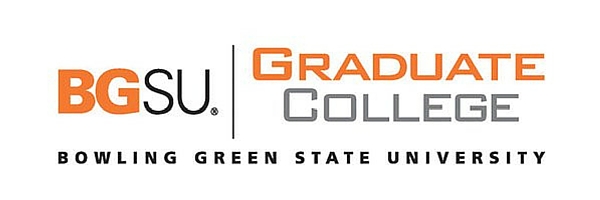 This application will not be complete until we receive your letter, so please submit it as soon as possible. If you have any questions, you may contact our office at gradapply@bgsu.edu or 419-372-2791.

Thank you for your support of this candidate.
Graduate Admissions
Bowling Green State University